Calcule ,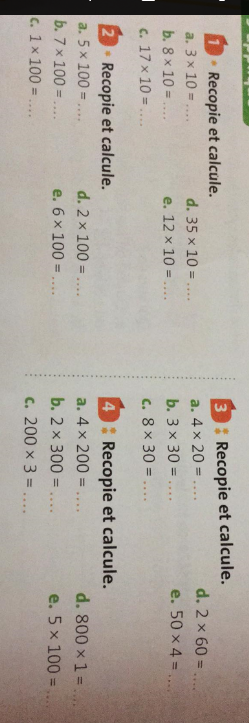 Lis la consigne sans t’affoler.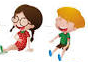 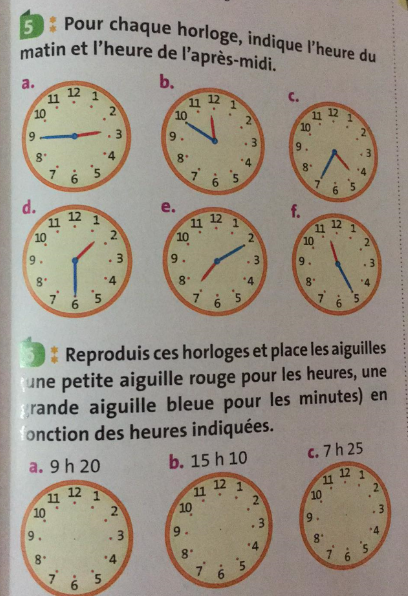 Dans les GN, souligne d’un trait les noms communs et de deux traits les noms propres :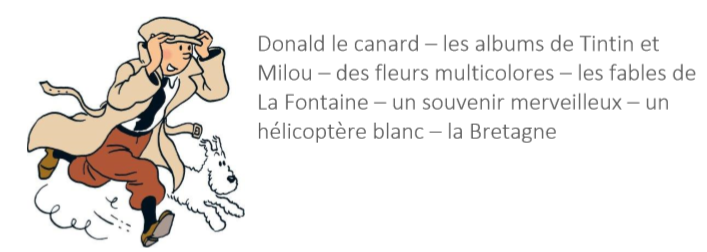 Dans les GN en gras, mets N sous les noms, D sous les déterminants et A sous les adjectifs 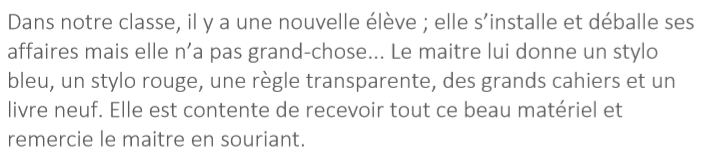 Dans les GN suivants, souligne les adjectifs et remplace-les par des contraires :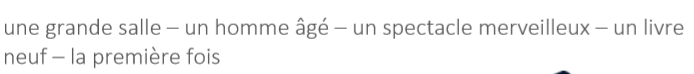 Dans les GN, souligne le déterminant puis remplace-le par deux autres, de même genre et même nombre :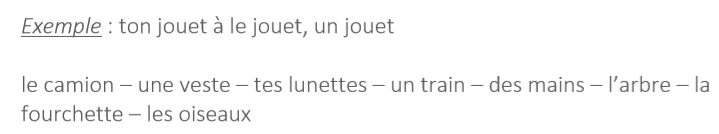 …………………………………………………………………………......................................................................................................................... Allez , on se détend avec l’écoute de notre chanson « Comme la mer est jolie » des Enfantastiques, notre groupe préféré !! sur youtube  avec la présence d’un adulte.https://youtu.be/NoK2k4MS-dM 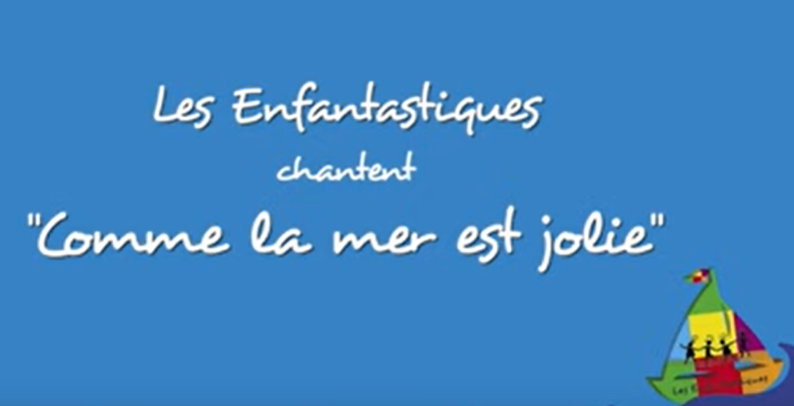 Raconte en 3 ou 4 phrases  tes émotions du moment  et fais un dessin .	Les enfants, j’espère que le travail n’aura pas été trop difficile, et que vous avez trouvé du plaisir à le faire, on ne perd pas courage, ni la bonne humeur surtout, on reste chez soi , on fait attention , avec ses mains , et on se retrouve très vite , « notre village » en maquette nous attend. Maîtresse Sandra 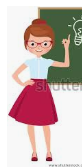 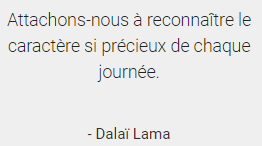 